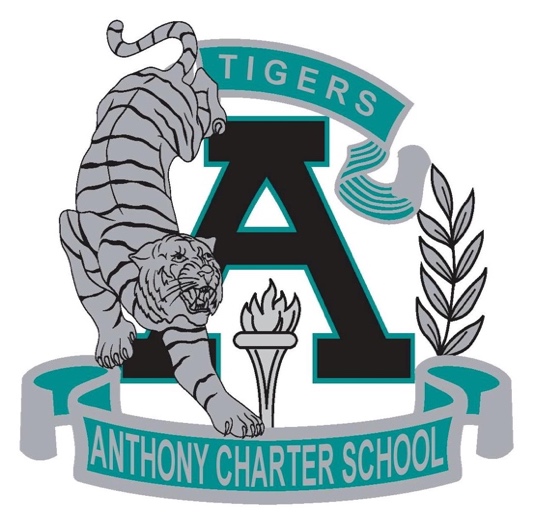 Public Notice (Notificamiento Publico)Anthony Charter SchoolGoverning Council Special Meeting(Junta del Cuerpo Escolar)Monday, March 20th, 2017(Lunes, Marzo 20, 2017)TIME:  6:00 pm Location:780 LandersAnthony NM 88021